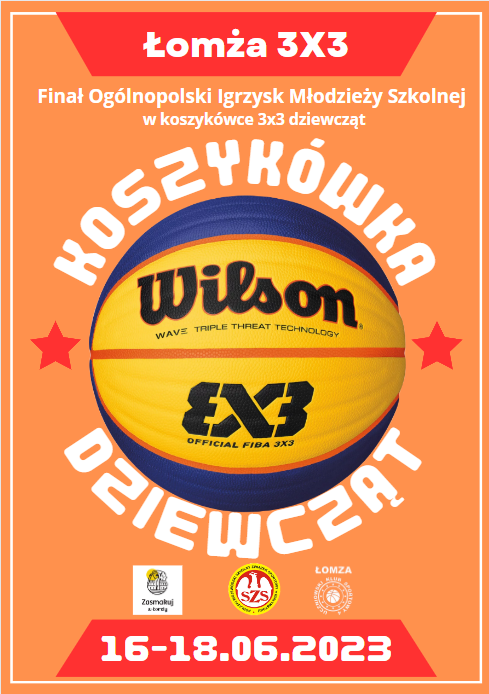 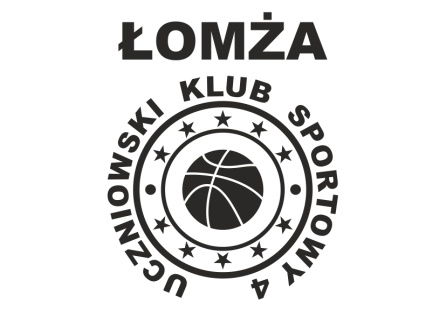 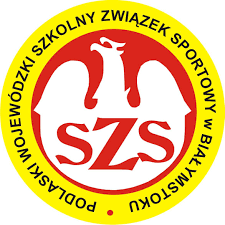 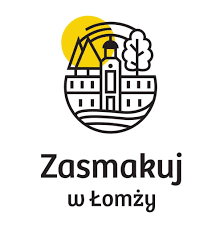 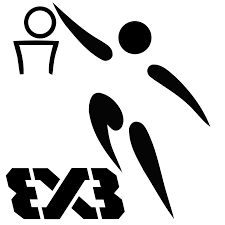 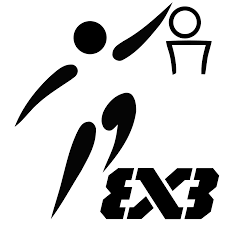 1. CEL:Popularyzacja koszykówki dziewcząt wśród młodzieży szkół podstawowych. Wyłonienie najlepszej reprezentacji szkolnej w koszykówce dziewcząt. Promocja systematycznej aktywności fizycznej młodzieży oraz wpajanie prozdrowotnych, społecznych, edukacyjnych i wychowawczych wartości sportu.2. ORGANIZATOR:Podlaski Wojewódzki Szkolny Związek SportowySzkoła Podstawa nr 4 w ŁomżyMiasto ŁomżaUczniowski Klub Sportowy 4 Łomża 3. PATRONAT HONOROWYPrezydent Miasta Łomża Pan Mariusz Chrzanowski 4. PATRONAT MEDIALNYRadio Eska ŁomżaRadio NadziejaPortal mylomza.plGrupa medialna NarewPortal prostozlomzy.pl5. TERMIN ZAWODÓW: 16-18.06.2023 r.6. MIEJSCE ZAWODÓW:Hala Sportowa przy Zespole Szkół Technicznych i Ogólnokształcących Nr 4 im. Marii Skłodowskiej-Curie w Łomży, ul. Zielona 237. UCZESTNICTWO:W zawodach prawo udziału mają mistrzowie województw z roku szkolnego 2022/2023 lub w zastępstwie inny zespół wytypowany przez Wojewódzki SZS. W zawodach uczestniczą dziewczęta z rocznika 2008-2009; wszystkie zawodniczki muszą być uczennicami jednej szkoły i posiadać ważne legitymacje szkolne.8. ZGŁOSZENIA ZESPOŁÓW:Zgłoszenia za pomocą Systemu Rejestracji Szkół do 30.05.2023 r.9. WPISOWEWpisowe w wysokości 400 zł od zespołu należy wpłacić do 5.06.2023 na konto organizatora: Szkoła Podstawowa nr 4 Łomża, ul. Kierzkowa 7, 18-400 Łomża;  nr konta 38 2030 0045 1110 0000 0403 0450.10. ZAKWATEROWANIE I WYŻYWIENIE:Bursa Szkolna nr 1 w Łomży, ul. Mikołaja Kopernika 16, 18-400 Łomża (2 km od Hali Sportowej) koszt 160 zł /osoba (obejmuje zakwaterowanie i wyżywienie od kolacji w piątek do obiadu w niedzielę).W celu zapewnienia odpowiedniej ilości miejsc proszę dokonać rezerwacji w nieprzekraczalnym terminie do 30 maja br., wysyłając wiadomość na adres: uks4lomza@gmail.com z informacją o ilości zawodniczek i osób towarzyszących oraz dane do faktury. (Drużynom, które nie dokonają rezerwacji wyznaczonym terminie organizator nie zapewnia noclegu i wyżywienia).11. ZAŁOŻENIA TECHNICZNO-ORGANIZACYJNE:16.06.2023 r. – godziny wieczorne - przyjazd i zakwaterowanie drużyn 17.06.2023 r. - rozgrywki w fazie grupowej 18.06.2023 r. - mecze o poszczególne miejscazawody zostaną rozegrane zgodnie z regulaminami SZSobowiązują jednolite stroje z numerami na koszulkach z przodu i z tyłuw sprawach nieujętych w Regulaminie decyzję podejmuje organizator12. LOSOWANIE GRUP I KOLEJNOŚCI GIER:Losowanie online - https://www.facebook.com/uks4lomza  - 13.06.2023r. godz. 17.00.Terminarz zawodów zostanie przesłany do zainteresowanych drużyn do 14.06.2023 r.13. NAGRODY:Wszystkie drużyny otrzymają pamiątkowe puchary i dyplomy oraz statuetki dla najlepszej zawodniczki  w drużynie. Za pierwsze trzy miejsca drużyny otrzymają pamiątkowe medale.13. DANE KONTAKTOWE DO ORGANIZATORA Dyr. Marcin Piotrowski - Szkoła Podstawowa nr 4 Łomża, ul. Kierzkowa 7, 18-400 Łomża, tel. 515 424 551.14. PRZEPISY GRY:(Wyciąg z Ogólnopolskiego kalendarza IMS w koszykówce 3x3)I. Uczestnictwo:- w zawodach biorą udział drużyny dziewcząt, - drużyna składa się z 4 zawodniczek (3 na boisku i 1 zmiennik),- drużynę stanowią uczniowie jednej szkoły urodzeni w latach 2008 - 2009.II.  Przepisy gry:mecze są rozgrywane na boisku do koszykówki 3x3 z jednym koszem (wysokość – 3,05 m), boisko musi mieć wyznaczoną linię rzutów wolnych (5,80 m), linię rzutów za 2 punkty (6,75 m) oraz „półkole bez szarży” pod koszem; można używać połowy tradycyjnego boiska do koszykówki,trener nie może przebywać w obrębie boiska ani komunikować się zdalnie z trybun,piłka: oficjalna do gry w koszykówkę 3x3 o rozmiarze „6”,zespół sędziowski składa się z 1 lub 2 sędziów boiskowych oraz sędziów stolikowych,rzut monetą zdecyduje o tym, której drużynie przyznane zostanie posiadanie piłki na rozpoczęcie meczu, drużyna, która wygra losowanie ma prawo wybrać posiadanie piłki na rozpoczęcie meczu lub przed rozpoczęciem ewentualnej dogrywki,czas gry wynosi 10 minut, zegar czasu gry będzie zatrzymywany podczas sytuacji martwej piłki oraz podczas rzutów wolnych, drużyna musi oddać rzut do kosza w ciągu 12 sekund; gra na zwłokę lub zaniechanie aktywnej gry jest błędem, jeżeli boisko nie jest wyposażone w zegar odmierzający czas do rzutu i drużyna nie stara się zakończyć akcji rzutem do kosza, sędzia udziela tej drużynie ostrzeżenia rozpoczynając odliczanie ostatnich pięciu (5) sekund akcji,drużyna, która zdobędzie jako pierwsza 21 lub więcej punktów wygrywa mecz przed upływem czasu (dotyczy regulaminowego czasu gry),jeżeli na koniec regularnego czasu gry wynik pozostaje nierozstrzygnięty, zostanie rozegrana dogrywka; przed rozpoczęciem dogrywki będzie miała miejsce jednominutowa przerwa,drużyna, która jako pierwsza zdobędzie 2 punkty w dogrywce, wygrywa mecz,drużyna podlega karze za faule drużyny po tym, jak popełniła 6 fauli, faule popełnione w trakcie akcji rzutowej w polu wewnątrz łuku będą karane jednym rzutem wolnym, a popełnione w trakcie akcji rzutowej z pola za łukiem będą karane dwoma rzutami wolnymi,faule popełnione w trakcie akcji rzutowej, po której piłka wpada do kosza po rzucie z gry, karane są dodatkowym jednym rzutem wolnym,siódmy, ósmy i dziewiąty faul drużyny zawsze będzie karany dwoma rzutami wolnymi, kolejne faule karane są dwoma rzutami oraz posiadaniem piłki,nie przyznaje się rzutów za faul w ataku,zmiana posiadania piłki przez którąkolwiek z drużyn, następująca po sytuacji martwej piłki (aut, faul), musi rozpocząć się wymianą piłki (pomiędzy zawodnikami obrony oraz ataku) za łukiem,  na szczycie boiska (tzw. check ball),za faul techniczny przyznaje się jeden rzut wolny,za faul niesportowy przyznaje się dwa rzuty wolne,po ostatnim rzucie wolnym wynikającym z kary za faul techniczny lub niesportowy gra zostanie kontynuowana poprzez wymianę piłki za łukiem, na szczycie boiska (tzw. check ball),po celnym rzucie z gry lub ostatnim rzucie wolnym grę wznawia drużyna, która nie zdobyła punktów, poprzez wykozłowanie lub podanie piłki do partnera znajdującego się poza łukiem,przeciwnik może bronić podczas wyprowadzania lub podawania piłki za łuk (poza „półkolem bez szarzy”),po niecelnym rzucie z gry lub ostatnim rzucie wolnym, jeśli drużyna ataku zbierze piłkę, może kontynuować grę; jeśli drużyna obrony zbierze piłkę to musi wyprowadzić ją za łuk,po przechwyceniu lub zablokowaniu piłki należy wyprowadzić piłkę za łuk,w sytuacji rzutu sędziowskiego piłkę przyznaje się drużynie obrony,zawodnik, który popełni dwa faule niesportowe zostaje zdyskwalifikowany, drużynie przeciwnej przyznaje się dwa rzuty wolne i posiadanie piłki,zawodnik, który popełnił dwa (2) faule niesportowe (nie ma zastosowania do fauli technicznych) zostanie zdyskwalifikowany przez sędziów z udziału w meczu i może zostać zdyskwalifikowany     z całego wydarzenia przez organizatora,zmiany mogą być dokonane przez którąkolwiek z drużyn, podczas gdy piłka staje się martwa, przed wymianą piłki pomiędzy zawodnikami drużyny ataku i obrony (tzw. check-ball) lub przed rzutem wolnym; zmiany mogą odbywać się jedynie poza linią końcową, naprzeciwko kosza          i nie wymagają one jakiegokolwiek działania ze strony sędziów,każda drużyna ma prawo do jednej, 30-sto sekundowej, przerwy na żądanie; jakikolwiek zawodnik może poprosić o przyznanie przerwy na żądanie podczas sytuacji martwej piłki.III. Punktacja:
Za wygrane spotkanie drużyna otrzymuje - 2 punkty, za przegrane - 1 punkt, za walkower - 0 punktów. O kolejności zespołów decydują kolejno:większa liczba zdobytych punktów,jeżeli dwie (2) lub więcej drużyn ma równą liczbę punktów po rozegraniu wszystkich meczów w danej grupie, to o kolejności miejsc decyduje (-ą) wynik (-i) meczu (-ów) pomiędzy tymi drużynami; jeżeli liczba punktów w meczach pomiędzy tymi drużynami wciąż jest taka sama, klasyfikację ustala się według poniższych zasad, w następującej kolejności: decyduje większa różnica koszy zdobytych do straconych w meczach pomiędzy zainteresowanymi drużynami,decyduje większa liczba koszy zdobytych w meczach pomiędzy zainteresowanymi  drużynami,decyduje większa różnica koszy zdobytych do straconych we wszystkich meczach w danej grupie,decyduje większa liczba koszy zdobytych we wszystkich meczach w danej grupie.Jeżeli powyższe zasady w dalszym ciągu nie dają rozstrzygnięcia, klasyfikację końcową ustala się           w drodze losowania.Jeżeli jedna (1) lub  więcej  drużyn  zostaje  sklasyfikowanych na  którymkolwiek  etapie zasad  podanych powyżej,  to  procedury  z punktu 2 stosuje się ponownie w stosunku do pozostałych  niesklasyfikowanych drużyn.